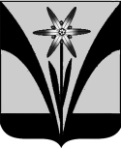 СОВЕТ ДЕПУТАТОВ ИСКИТИМСКОГО РАЙОНАНОВОСИБИРСКОЙ ОБЛАСТИтретьего созываРЕШЕНИЕвторая  очередная сессия  г. ИскитимОт  27.10.2015	     				        	                                           №24О выборах Главы Искитимского района Новосибирской области  В соответствии со статьей 36 Федерального закона от 06.10.2003 №131-ФЗ « Об общих принципах организации местного самоуправления в Российской Федерации», статьей 2 Закона Новосибирской области от 11.11.2014 №484 –ОЗ « Об отдельных вопросах организации местного самоуправления в Новосибирской области», статьями 16,22 Устава Искитимского района , статьей 11а Регламента Совета депутатов Искитимского района, Совет депутатов района РЕШИЛ:1.Избрать Главой Искитимского района Новосибирской области  Лагода Олега Владимировича.2.Настоящее решение вступает в силу с момента принятия.3.Опубликовать настоящее решение в газете «Искитимская газета», на официальном сайте Совета депутатов района и администрации Искитимского района.Председатель Совета  				                                       	А.Н.Рукас 